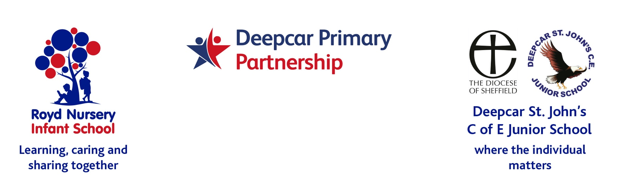 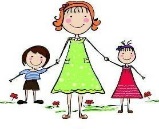 After School ClubName of child:Year group:Date of Birth:Name :__________________________________________Signature: _______________________________________Email: ____________________________________________Day of the weekStart TimeCollection time(up to 6pmCommentsMondayTuesdayWednesdayThursdayFriday